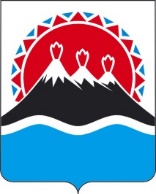 П О С Т А Н О В Л Е Н И ЕПРАВИТЕЛЬСТВА  КАМЧАТСКОГО КРАЯ                   г. Петропавловск-КамчатскийВ соответствии с постановлением Правительства Российской Федерации от 03.10.2022 № 1745 «О специальной мере в сфере экономики и внесении изменения в постановление Правительства Российской Федерации
от 30 апреля 2020 г. № 616»ПРАВИТЕЛЬСТВО ПОСТАНОВЛЯЕТ:1. Определить Администрацию Губернатора Камчатского края уполномоченным исполнительным органом Камчатского края на осуществление закупок товаров, в том числе товаров двойного назначения, беспилотных летательных аппаратов, средств радиосвязи, электроники, приборов ночного видения, тепловизионных биноклей и прицелов, средств обнаружения беспилотных летательных аппаратов, приборов обнаружения оптических, лазерных и иных систем наведения, автотранспорта и автозапчастей, обмундирования, туристического снаряжения, лекарственных препаратов и медицинских изделий, средств личной гигиены, продовольствия, стройматериалов и инструментов, работ (услуг), и (или) их передачу в федеральную собственность в соответствии с постановлением Правительства Российской Федерации от 03.10.2022 № 1745 «О специальной мере в сфере экономики и внесении изменения в постановление Правительства Российской Федерации от 30 апреля 2020 г. № 616».2. Настоящее постановление вступает в силу после дня его официального опубликования.[Дата регистрации]№[Номер документа]Об определении уполномоченного исполнительного органа Камчатского краяПредседатель Правительства Камчатского края[горизонтальный штамп подписи 1]Е.А. Чекин